MIRAMICHI VALLEY HIGH SCHOOL IMPROVEMENT PLAN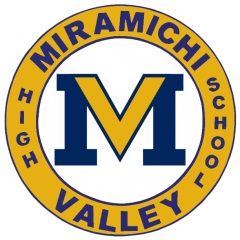 School Area of Focus:  Students will demonstrate continuous school-wide improvement in literacy and will be evaluated in all curriculum areas for reading, writing and speaking. Justification:  The Province of New Brunswick has identified Literacy as an essential skill and has made the English Language Proficiency Exam (ELPA) as a pre-requisite in achieving a high school diploma.Smart Goal:By June of 2018, MVHS will use clearly defined rubrics to inform instruction and improve grade 9 and 10 reading comprehension to an appropriate level.Strategies and Actions:All staff trained in Stepping Out and English department trained in Burns and RoeTargeted instruction to focus on areas of weaknessPLC GroupsResponsibility:Kyle ValanneElizabeth KellyResources:PLC TeamsBurns and Roe kitStepping OutELA CurriculumGrade 8 transition notesELPA resultsTimeline:By June of 2018Evidence of Success:80% of students will be reading at grade level.  This will be measured using the Burns and Roe kit.ELPA results~~~~~~~~~~~~~~~~~~~~~~~~~~~~~~~~~~~~~~~~~~~~~~~~~~~~~~~~~~~~~~~~~~~Smart Goal:By June 2018, MVHS will use clearly defined rubrics to inform instruction and improve grade 9 and 10 writing to an appropriate level.Strategies and Actions:Stepping OutTargeted instruction to focus on areas of weaknessPLC groups6+1 Traits of WritingFlexible groupingResponsibility:Kyle ValanneAnn O’Neill-MacDonnellResources:PLC groupELA curriculumGrade 8 transition notesSpecific writing resources (Kelly Gallagher, Penny Kittle)Stepping OutGrade 9 writing samplesNarrative (September and January)Argument (February and May)Grade 10 writing samplesPersonal Essay (September)Research Essay (February)Grade 9 and 10 writing samples will be place in cumulative filesTimeline:December and January of each school yearEvidence of Success:80% of students will achieve a 4 or above on their writing piecesGrade 9 (January and May pieces)Grade 10 (February piece)School Area of Focus:   To identify students from our feeder schools who are working below grade level in their numeracy skills and provide interventions.Justification:  During transition meetings, we are not getting an accurate portrayal of the students’ actual level of numeracy competence.Smart Goal:By October 1, the current level of numeracy competence of all grade 9 Math students will be identified using a teacher-developed screener to identify where interventions are required.Strategies and Actions:Use math screener and other forms of formative assessment to identify deficienciesResponsibility:Shawn WoodRicky StewartGrade 9 Math teachersNumeracy leads.Resources:Gr. 9 Math screenerGr. 8 district resultsTimeline:September 2017Evidence of Success:Students will show increased performance on exit screener written in June.~~~~~~~~~~~~~~~~~~~~~~~~~~~~~~~~~~~~~~~~~~~~~~~~~~~~~~~~~~~~~~~~~~~Smart Goal:By October 1, interventions will be implemented where necessary based on grade 9 screener results.Strategies and Actions:Provide interventions for those students not functioning at appropriate levelsResponsibility:Ricky StewartResource teacherGrade 9 Math teachersNumeracy leadsResources:First Nation LeadLearning Strategies classMath Help CentreTimeline:October 2017 – June 2018Evidence of Success:Students will experience improved testing resultsSchool Area of Focus:   Cultivate school-wide community where all learners develop the knowledge, skills and behaviors to continually adapt to, and thrive in, their environment.Justification:  New Brunswick Wellness Survey results continue to show low results for students in ASD-N in the areas of engagement and self-regulation.Smart Goal:By June 2018, MVHS will increase awareness and respect for First Nations culture in our school.Strategies and Actions:NEATPow WowsHeritage displaysGuest speakersCultural roomResponsibility:Scott JamiesonAshley JulienResources:NEATFeeder First Nations communitiesTimeline:June 2018Evidence of Success:Number of programs and activities being offered at MVHS for and about First Nation Culture~~~~~~~~~~~~~~~~~~~~~~~~~~~~~~~~~~~~~~~~~~~~~~~~~~~~~~~~~~~~~~~~~~~Smart Goal:Beginning in September of 2017, MVHS will host Wellness Wednesday activities each month.Strategies and Actions:Variety of activities to have the students and staff interact and build positive connectionsResponsibility:Shawn WoodJennifer McFarlanePaul LandryResources:The Stress Reductions WorkbookConversations with studentsTimeline:OngoingEvidence of Success:Reduction in number of suspensions for bullying at MVHSMore positive interactions amongst staff and students~~~~~~~~~~~~~~~~~~~~~~~~~~~~~~~~~~~~~~~~~~~~~~~~~~~~~~~~~~~~~~~~~~~Smart Goal:By October 2017, all MVHS staff members adhere to the Pyramid of Interventions model by implementing the use of behavior tracking/tier 1 forms for all students who require behavior/academic support, enabling ESST/administration to plan for tier 2 actions.Strategies and Actions:Ensure every staff member has had input creating, received in-service on and is comfortable using the pyramidResponsibility:Shawn WoodKrishna PrinceResources:MVHS Positive Learning Environment PolicyMVHS Pyramid of InterventionsTimeline:OngoingEvidence of Success:Decrease in amount of behavior tracking referrals for classroom behavior issues~~~~~~~~~~~~~~~~~~~~~~~~~~~~~~~~~~~~~~~~~~~~~~~~~~~~~~~~~~~~~~~~~~~Smart Goal:By November of 2017, all MVHS teachers will be trained in CAR.Strategies and Actions:Presentation at November staff meetingResponsibility:Shawn WoodResources:CAR curriculumTimeline:November 2017Evidence of Success:Teachers will be using tools and skills obtained in the training on a daily basis~~~~~~~~~~~~~~~~~~~~~~~~~~~~~~~~~~~~~~~~~~~~~~~~~~~~~~~~~~~~~~~~~~~Smart Goal:By June of 2018, student attendance will be improved by 5% from the 2014-2015.Strategies and Actions:Following the district attendance policy of using and submitting the completed district forms for each stage of the planAndrea Pleadwell will track attendance data and assist teachers completing the attendance requirementsUse of an Academic Incentive policyResponsibility:Shawn WoodScott JamiesonMary Lou HudsonAndrea PleadwellJennifer McFarlanePaul LandryJennifer DedamResources:PowerSchool attendance reportsCompleted district forms for 4, 6, 8 and 15 daysAttendance data spreadsheetTimeline:September 2017Evidence of Success:Increased student attendanceLess percentage of plans required~~~~~~~~~~~~~~~~~~~~~~~~~~~~~~~~~~~~~~~~~~~~~~~~~~~~~~~~~~~~~~~~~~~Smart Goal:Beginning September 2015, student forums will develop guidelines on appropriate student behavior at school sponsored events.  These guidelines will be communicated to the student population before school sponsored events and behaviors will be monitored.Strategies and Actions:Identify students for forums.Develop an appropriate behavior guideline videoResponsibility:Shawn WoodBrandon SavageResources:MVHS studentsExamples from other schoolsTimeline:November 2017Evidence of Success:Compare the amount of suspensions to those of prior event.Examine behaviors that occurred at the beginning of the school year vs. the end of the year to show improvementParent and student feedbackSchool Area of Focus:   To have consistency in policy application and practice.Justification:  During a NBED School Review in 2015, consistency was an area of focus identified by both the external and internal review team.Smart Goal:Staff will demonstrate consistent adherence to school-based policies on a daily basis.Strategies and Actions:Teachers continue to support peers to consistently follow school policiesFurther, teachers are required to abide by the guidelines outlines in their “Code of Conduct” when supporting a colleague who may be struggling with adherence to the school policiesResponsibility:All MVHS staffResources:MVHS Positive Learning Environment PolicyTeacher Code of Professional PolicyTimeline:September 2016 to June 2018Evidence of Success:Teacher and student feedbackBehavior tracking data~~~~~~~~~~~~~~~~~~~~~~~~~~~~~~~~~~~~~~~~~~~~~~~~~~~~~~~~~~~~~~~~~~~Smart Goal:To provide educators a benchmark for lesson planning by September 2017, MVHS will implement clearly defined lesson plan guidelines based on teacher feedback and evidence-based research.Strategies and Actions:SPRs and Administration will review teacher feedback and evidence-based research concerning lesson planning to create guidelines that define a clear beginning, middle and end to each lesson and make use of formative assessment.Responsibility:Shawn WoodResources:Teacher feedback collected January 4, 2016Lesson plans created for school evaluationTimeline:OngoingEvidence of Success:Observable by identifying how formative assessment informs each subsequent part of a lesson plan through analysis of teacher plans and SPR/Administration walk-throughs